Автономный дымовой пожарный извещатель – залог вашей безопасности.На сегодняшний день дымовые автономные пожарные извещатели, в том числе с GSM-модулем, являются одним из наиболее эффективных средств по предупреждению травмирования и гибели людей на пожарах.
Этот прибор может спасти людям жизнь благодаря подаче определенного сигнала, услышав который люди вовремя узнают о возникновении возгорания в помещении и смогут быстро покинуть его. Датчик представляет собой простой автономный прибор, внутри которого находится специальная дымовая камера. Извещатель срабатывает на дым или токсические вещества, опасные для жизни.
Установка данных извещателей позволит своевременно оповестить жителей дома о пожаре и в разы снизит вероятность гибели или травмирования людей при возникновении экстренной ситуации особенно в ночное время.
Автономные пожарные извещатели при применении их в квартирах и домах следует устанавливать по одному в каждом помещении, как правило, устанавливаются на горизонтальных поверхностях потолка. Их не следует устанавливать в зонах с малым воздухообменом (в углах помещений и над дверными проемами).
Извещатель крепится к потолку при помощи 2-х саморезов, не имеет ни каких проводов. Элемент питания батарейка типа «крона».
В случае возгорания и задымления помещения, датчик подаёт достаточно громкий и пронзительный тревожный сигнал.
Наиболее пожароопасными помещениями являются кухни, автогаражи, места, где установлена бытовая техника. Рекомендуем установку автономного дымового пожарного извещателя в детской комнате и спальне.
Конечно, это не говорит, что установив извещатель, можно позабыть о правилах пожарной безопасности. Наоборот, чтобы извещатель вас не беспокоил, устраните все неполадки дома и живете спокойно, а главное – безопасно!
Соблюдайте правила пожарной безопасности!
Берегите себя и своих близких!
Телефон Единой дежурно-диспетчерской службы – 112.
Телефон пожарной охраны – 01 или 101.Инструктор противопожарной профилактики ПЧ №113 д. Афанасьева,Юлия Пахоменко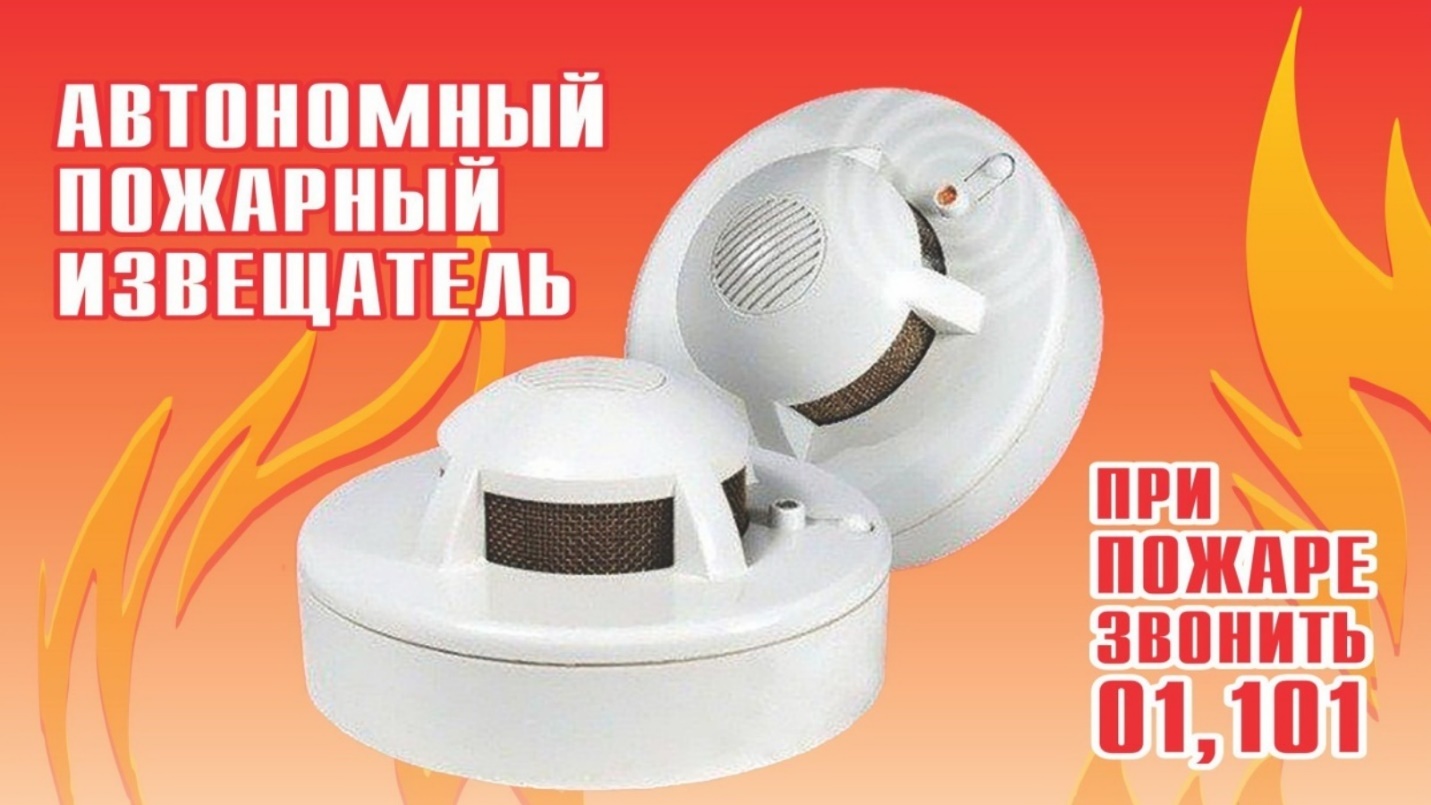 